AB __: Eintragungen im Anlagenverzeichnis vornehmen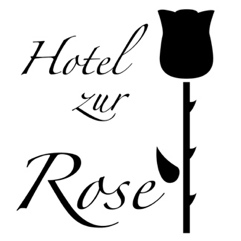 Ermitteln Sie die Abschreibungen für das Abschlussjahr und die Buchwerte per 31.12.2024 für das Hotel „zur Rose“ (Max Rosenbauer e. U.). Berücksichtigen Sie dabei folgende Informationen (Hinweis: Alle neu angeschafften Anlagengegenstände werden sofort in Betrieb genommen.):Die Regale aus dem Büro werden weiterhin genutzt.Der rote Drehsessel scheidet aus dem Unternehmen aus. Er ist zusammengebrochen.Der grüne Drehsessel wird nach wie vor genutzt.Am 04.02. d. J. wurden neue Regale für das Lager beim Lieferanten Sieberth gekauft. Der Kaufpreis beträgt 3.400,00 EUR exkl. USt (Nutzungsdauer 10 Jahre).Am 11.04. d. J. wurde ein neuer Schreibtisch beim Lieferanten Ital Office GmbH um 1.960,00 EUR inkl. 20 % USt gekauft (Nutzungsdauer 8 Jahre).Am 30.06. d. J. wurde eine Empfangstheke beim Lieferanten Rabl um 2.400,00 EUR exkl. 20 % USt gekauft (Nutzungsdauer 10 Jahre).Am 01.07. d. J. wurde eine neue Kaffeemaschinemit einer Nutzungsdauer von 4 Jahren um 1.480,00 EUR exkl. 20 % USt beim Lieferanten Biasi gekauft.Am 14.08. d. J. wurde bei der Ital Office GmbH eine Schreibtischlampe um 144,00 EUR inkl. 20 % USt gekauft und mit Kreditkarte bezahlt. (Nutzungsdauer 5 Jahre).Am 30.09. d. J. wurde eine Ordnerdrehsäule beim Lieferanten Sieberth um 1.600,00 EUR zuzüglich 20 % USt gegen Barzahlung gekauft. Die Nutzungsdauer beträgt 8 Jahre.Anl. Nr.BezeichnungDatum d. AnschaffungLieferantAnschaffungs- bzw. Herstellungskosten inkl. NebenkostenDatum d. Inbetrieb-nahmeNDBuchwert (BW) 01.01.2024AbschreibungBuchwert (BW) 31.12.202414Regale Büro15.06.2017Sieberth, Wien2.400,0015.06.20178300,00 15Drehsessel rot22.10.2019Latzer, Wien600,0022.10.201951,00 16Drehsessel grün10.03.2022Ital Office, Linz800,0010.03.20225320,00